工作紙(一)：一切從蒙羅麗莎出發有一天，你得到了一種聆聽死物聲音的能力，而名畫蒙羅麗莎卻說她的微笑都維持了數個世紀，想轉轉自己的形象。試天馬行空，為她改頭換面，列出愈多念頭愈好。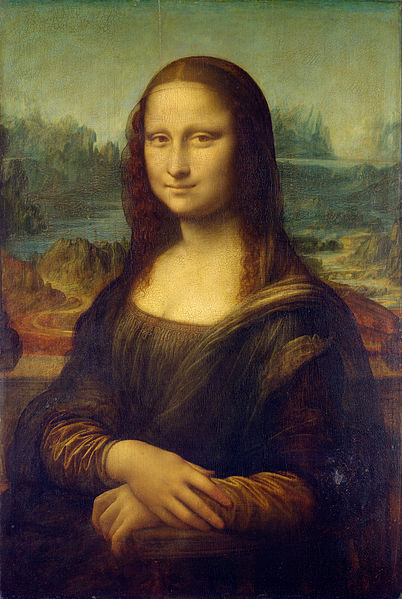 例蒙羅麗莎由長髮變成清爽短髮。